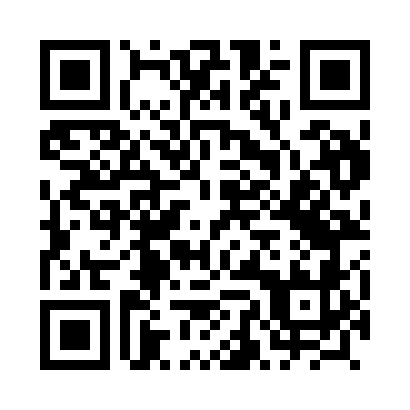 Prayer times for Wypychow, PolandWed 1 May 2024 - Fri 31 May 2024High Latitude Method: Angle Based RulePrayer Calculation Method: Muslim World LeagueAsar Calculation Method: HanafiPrayer times provided by https://www.salahtimes.comDateDayFajrSunriseDhuhrAsrMaghribIsha1Wed2:385:1212:395:478:0810:302Thu2:355:1012:395:488:0910:333Fri2:315:0812:395:498:1110:364Sat2:275:0612:395:508:1310:405Sun2:255:0412:395:518:1410:436Mon2:255:0312:395:528:1610:457Tue2:245:0112:395:538:1810:468Wed2:234:5912:395:548:1910:479Thu2:224:5712:395:558:2110:4710Fri2:224:5612:395:568:2210:4811Sat2:214:5412:395:578:2410:4912Sun2:204:5212:395:588:2610:4913Mon2:204:5112:395:598:2710:5014Tue2:194:4912:396:008:2910:5115Wed2:184:4812:396:018:3010:5116Thu2:184:4612:396:018:3210:5217Fri2:174:4512:396:028:3310:5318Sat2:174:4312:396:038:3510:5319Sun2:164:4212:396:048:3610:5420Mon2:164:4112:396:058:3810:5421Tue2:154:3912:396:068:3910:5522Wed2:154:3812:396:078:4010:5623Thu2:144:3712:396:078:4210:5624Fri2:144:3612:396:088:4310:5725Sat2:144:3512:396:098:4510:5826Sun2:134:3312:396:108:4610:5827Mon2:134:3212:396:108:4710:5928Tue2:124:3112:406:118:4811:0029Wed2:124:3012:406:128:5011:0030Thu2:124:3012:406:138:5111:0131Fri2:124:2912:406:138:5211:01